Сценарий вечера-развлечения для средних и старших дошкольников и родителей. «Что у осени в корзине?»Лутикова И.Н., Казанцева О.А. (Матвевнина О.А.)  Муниципальное дошкольное образовательное бюджетное учреждение  № 104 детский сад общеразвивающего вида № 104 г. Сочи.Цели и задачи: содействовать закреплению у детей сведений и накоплению знаний об овощах и фруктах, учить распознавать их  на вкус; развивать свободное общение со взрослыми и детьми, совершенствовать умение отвечать на вопросы кратко и полно, вести диалог; обогащать звуковой и музыкальный опыт детей; формировать умение точно соотносить движения с музыкой, ориентироваться в пространстве; развивать умение разыгрывать сценку, совершенствовать творческие способности, артистизм, развивать эмоции; расширять игровой опыт детей при исполнении инсценировки; содействовать укреплению отношению детей и родителей; вызвать у детей положительный эмоциональный отклик.Оборудование: мультимедийный проектор, проблемно-схематическая модель приготовления салата в электронной версии, маски овощей, домик для театрализованной деятельности, зонтики для танца, 2 корзины, набор муляжей овощей и фруктов для игр, свежие овощи и фрукты, сок, разовые приборы и тарелки по количеству детей.Сценарий вечера-развлечений:Дети вместе с родителями рассаживаются полукругом через одного за столами. Чтение стихов ребят старшей группы.1-й ребенокСегодня день чудес, Сегодня радость до небес, Будем мы гостей встречать,Очень вкусно угощать.2-й ребенокДорогие гости, будьте как дома! Наш уют домашний каждому виден.В тесноте, быть может, но не в обиде.3-й ребенокСобрались мы сегодня позабавиться,потешиться, пошутить, поиграть, посмеяться!4-й ребенокОсень - рыжая лисица,Днем и ночью ей не спится.Где лисичка пробегает –Лес багрянцем полыхает.5-й ребенокЖелтый листок на ладони.Был когда-то он зеленый,К нам в окошко он влетел.Почему он пожелтел?У кого, друзья, ни спросим –Скажут: наступила…6-й ребенокЖелтый листик на ладошке,Приложу его к щеке.Это солнечное летоЯ держу в своей руке.Желтый лист! Не улетай!Про меня не забывай!7-й ребенокХмурится погода,Листья опадают,Птицы улетают.Туча солнышко закрыла,Это осень наступила.Ведущая: Мы сегодня собрались, чтобы проводить осень. Основной приметой,  которой, является богатый урожай.  Осенью на грядках поспевают овощи и фрукты, а какие мы сейчас с ребятами попробуем отгадать (родители загадают загадки).Игра на развитие слухового внимания «Добавь словечко»Ведущая. Поздним летом в огород собирается народ.Зрел все лето урожай, что собрали, отгадай!(Родители загадывают загадки детям)Здесь весною было пусто, летом выросла… (Ответ: капуста)Собираем мы в лукошко очень крупную… (Ответ: капуста)От дождя земля намокла, вылезай толстушка… (Ответ: свекла)Из земли – за чуб плутовку! Тянем солнечную… (Ответ: морковку)Надо поклониться низко. чтобы вытащить… (Ответ: редиска)Помогает деду внук – собирает с грядок… (Ответ: лук)Просит дедушка Федюшку: «Собери еще…» (Ответ: петрушка)Вот зеленый толстячок – крупный гладкий… (Ответ: кабачок)И красавец великан – темно-синий… (Ответ: баклажан)Вот и все! Хоть и устали, урожай мы весь собрали.Динамическая пауза «Сентябрь»Приходит сентябрь с урожаем (Дети шагают на месте)Ко всем, но только не к лентяем. (Грозят пальцем)Кто проспит, (Изображают сон)Тот вернется с пустыми руки (Разводят руками)А кто проснется, (Дети потягиваются)Тот с овощами. (Передача мяча арбуза по кругу).Ведущая: А сейчас ребят из средней группы, приглашаю на хоровод.«Хоровод урожайный» Б. Можжевелова.Ведущая: Продолжаем наш праздник, покажем сценку «Огород тети Тани» (старшая группа). В огороде тети Тани овощи растут рядами (дети в масках овощей выходят по очереди).1.Огурец: Я – зеленый огурец,Я хрустящий молодец!Ты добавь меня в салат,Этому я буду рад!2.Помидор: Помидоры спелые,Красные и смелые,Прокрутились, измельчились, в сок томатный превратились.3Лук: С виду мячик золотой,Соком белым налитой.Хоть на вкус я горьковат,Но полезный для ребят!4.Капуста: Витаминами богатаяИ на цвет зеленоватая.С давних пор меня едят, Быть здоровыми хотят!5.Морковь: Я в земле росла томилась,В рыжий хвостик превратилась.Мой меня не ешь сырой,Сразу вырастишь большой!6.Свекла: Свекла я бордовая,Витаминов полная.В рот сырую не тащить!Овощ нужно отварить!7.Тетя Таня: Вовсе летом не ленилась,В огороде я трудилась.Вырастила урожай,Только кушать успевай(Тетя Таня дарит детям корзину свежих овощей).Ведущая: А сейчас ребята пришло время поиграть с нашими гостями (родители и дети). Игра-эстафета «Огурчики-помидорчики»Ведущая: Волшебница осень  к нам в гости пришлаЧудесные краски она принеслаЛишь только взмахнулаНевидимой кистьюИ в миг разноцветнымиСтали все листья.Праздник осенний мы продолжаем, и дети стихи вам сейчас прочитают (старшая группа).1-й ребенок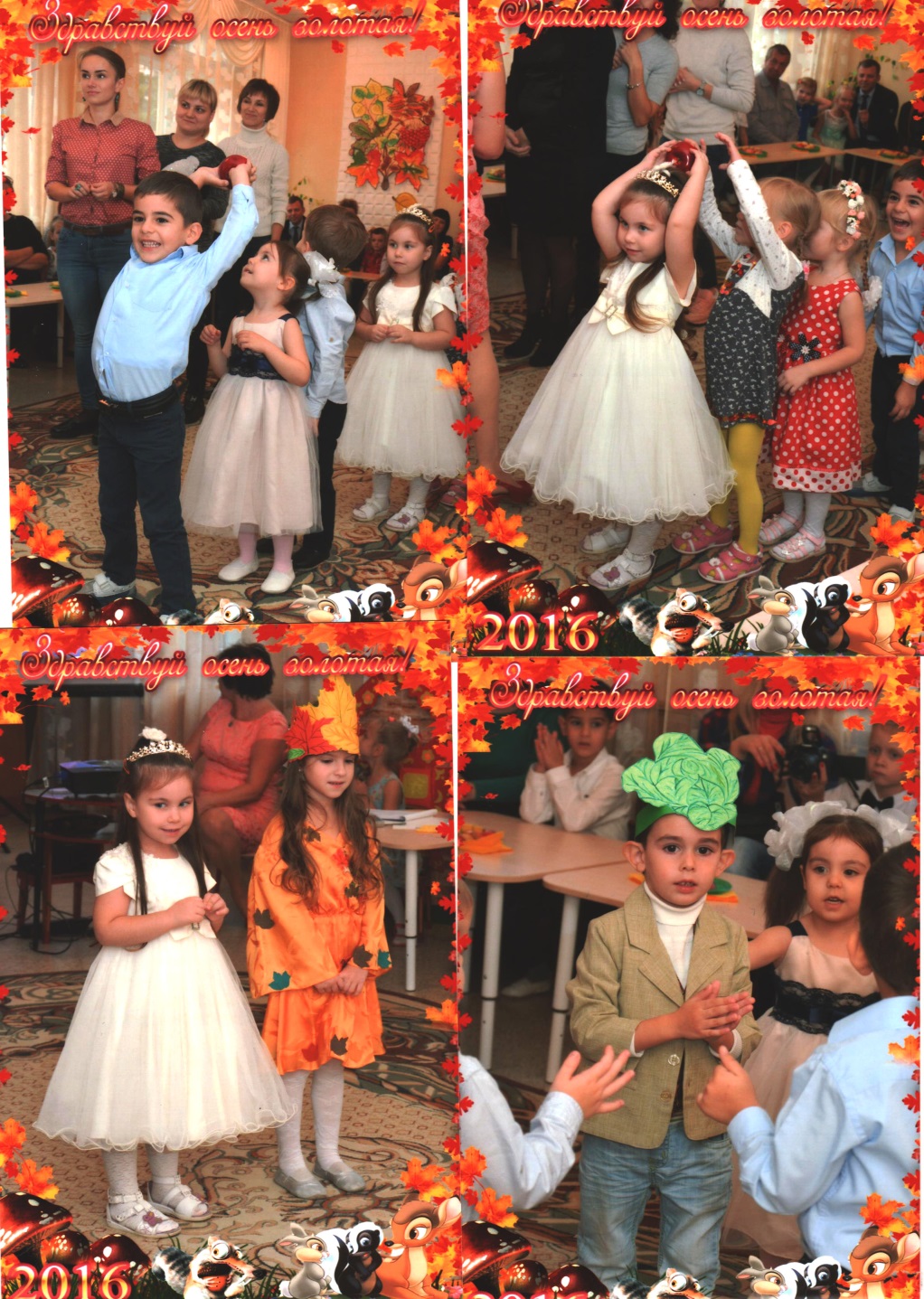 Вот опять уже желтеют листья,Мелкий дождик моросит с утра.Лето пролетело очень быстро,Наступает осень пора.2-й ребенокВетерком прохладным потянуло,И быстрее вечер настает.Пусть порой бывает небо хмурым,Осень тоже радость нам несет.3-й ребенокЯблок спелых полные корзиныНам она приносит каждый год,Выстилает мягкие тропинки.В лес грибной и сказочный зовет.4-й ребенокРазукрасит листья, а рябинкиОгоньками вспыхнут тут и там.И. скользя по тонкой паутинке,Лучик солнца улыбнется нам.5-й ребенокЛистья облетают, золотят тропинки,А у нас грибочки белые в корзинке.А у нас волнушки, рыжики, опята –Все, чем только осень нынче так богата.6-й ребенокНа болоте клюковки яркие созрели,А в саду румяные яблоки поспели.Любим мы душистый сочный виноград.Приходи на праздник, осень, в детский сад!Ведущая: Заглянул осенний праздник в детский сад,Чтоб порадовать и взрослых, и ребят!Давайте Осень позовём,Ей дружно песенку споём!Песня «Приходи, красавица!» (средняя группа)Под музыку входит ОсеньОсень: Я осень золотая, давно уж тут как тут.Волшебной, золотистой, всегда меня зовут.Не виделись мы целый год,За летом снова мой черёд.Я так трудилась, рисовала,Яркими красками всё украшала.И на праздник к вам пришла.Ведущая: Осень, послушай, как наши ребята приготовили стихи (средняя группа).1-й ребенокСолнышко лишь выглянит –Спрячется опять.Долго лето красное будем вспоминать.2-й ребенокНити паутинкиНа кустах блестят,Льется на тропинкуЖелтый листопад3-й ребенокУлетают, улетаютПтицы в теплые края.Пролетают выше крыши,Улетают за моря.4-й ребенокДождик, дождик.Не дожди!Дождик, дождик,Подожди!Дай дойти до домуДедушки седому!5-й ребенокЛистья жёлтые в саду,Ветер подметает.Это только раз в году,Осенью бывает.Ведущая: Ребята посмотрите, осень с собой принесла дождик, берите скорее свои зонтики.Танец с зонтиками «Кап-кап» (старшая группа)Осень: А теперь мы зашагаем в огород –Там много овощей растет!Все созрели, ждут ребят.Витамины, в детский сад!Игра «Собери фрукты овощи по корзинкам» (средняя группа)Осень: Какой бы нам салат из овощей приготовить? Ведущая: Советую салат «Сказка-загадка».Осень: Что это значит?Ведущая: Чтобы отгадать, что это за салат, нужно посмотреть сказку, которую покажут вам родители старшей группы. Хотите ли? (Родители отвечают). Тогда смотрите и думайте (Родителям раздают муляжи овощей и шапочки-маски).Ведущая: Стоит в поле теремок, теремок,Он не низок, не высок, не высок.Вдруг по полю свекла бежит,У дверей остановилась и стучит.(По залу бежит Свекла, останавливается около теремка. Тоже делают другие персонажи овощи)Свекла: Кто, кто в теремочке живет?Кто, кто в невысоком живет?Никого. Хорошо!Буду жить-поживать, зимушку переживатьВедущая: Стоит в поле теремок, теремок,Он не низок, не высок, не высок.Вдруг по полю картошечка бежит,У дверей остановилась и стучит.Картошечка: Кто,  кто в теремочке живет,Кто, кто в невысоком живет?Свекла: Я – Свекла, иди ко мне жить. Ведущая: Стоит в поле теремок, теремок,Он не низок, не высок, не высок.Вдруг по полю лук бежит,У дверей остановился и стучит.Лук: Кто,  кто в теремочке живет,Кто, кто в невысоком живет?Овощи: Я – Свекла, я – Картошка, иди к нам жить.Ведущая: Стоит в поле теремок, теремок,Он не низок, не высок, не высок.Вдруг по полю морковочка бежит,У дверей остановилась и стучит.Морковь: Кто,  кто в теремочке живет,Кто, кто в невысоком живет?Овощи: Я – Свекла, я – Картошка, я – Лук, иди к нам жить.Ведущая: Стоит в поле теремок, теремок,Он не низок, не высок, не высок.Вдруг по полю горошек бежит,У дверей остановился и стучит.Горошек: Кто,  кто в теремочке живет,Кто, кто в невысоком живет?Овощи: Я – Свекла, я – Картошка, я – Лук, я – Морковь, иди к нам жить.Ведущая: стали жить-поживать у плиты колдовать.Не вели они бесед,Все готовили обед.Что же у них получилось?Догадались?Родители: Винегрет.Ведущая: Вы правы, а теперь давайте вспомним, какие овощи мы брали для винегрета? «Мультимедийная презентация салата с пошаговыми слайдами приготовления винегрета».Осень: Ребята вы знаете, что осенью мы собираем урожай из овощей и фруктов? Давайте с вами их попробуем. Игра «Угадай на вкус» (родители угощают детей, дети с закрытыми глазами на вкус определяют овощи и фрукты).Ведущая: Дорогие гости и дети! Посмотрите (обращает внимание на столы), сколько разных угощений приготовила для нас Осень. Давайте ее отблагодарим красивой песней.Песня «Листья желтые»Осень: А сейчас я приглашаю всех отведать мои угощения!Общее чаепитие, угощение детей и родителей.Список использованной литературыЕпятьева Е., Сидорова Н. Осенний музыкально-спортивный праздник для детей и их родителей «Дружная семейка»//Здоровье дошкольника № 4, 2012 г.Зотова И.Н. Сценарий вечера-развлечений за столами для старших дошкольников и родителей. Приглашает кафе «Осенняя полянка» // Музыкальная палитра № 5, 2016 г.Клюкина И.В. и коллектив авторов День открытых дверей для родителей «Встречаем осень»//Дошкольная педагогика № 6, 2016 г.Сотникова В.Н. Огород тети Тани// Музыкальная палитра № 5, 2016 г.